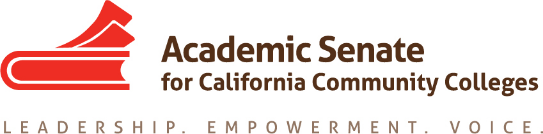 President 	Julie BrunoSierra CollegeVice PresidentJohn StanskasSan Bernardino Valley CollegeSecretaryDolores DavisonFoothill CollegeTreasurerJohn Freitas
Los Angeles City CollegeArea A RepresentativeGinni MaySacramento City CollegeArea B RepresentativeConan McKayMendocino CollegeArea C RepresentativeRebecca EikeyCollege of the Canyons Area D RepresentativeCraig Rutan
Santiago Canyon CollegeNorth RepresentativeCheryl AschenbachLassen College North RepresentativeCarrie RobersonButte CollegeSouth RepresentativeRandy BeachSouthwestern CollegeSouth RepresentativeLorraine Slattery-FarrellMt. San Jacinto CollegeRepresentative at Large Sam FosterFullerton CollegeRepresentative at Large LaTonya ParkerMoreno Valley CollegeJulie Adams, Ph.D.Executive DirectorSUBJECT:  Disciplines List RevisionsDear Colleagues: In February, the process for formally reviewing the Disciplines List, which establishes the minimum qualifications for the faculty of California community colleges, was initiated. This letter serves as a notification that the ASCCC is currently accepting proposals to revise the Disciplines List for the 2018-2019 cycle. As a reminder, the review process is now an annual process. The deadline for submission of proposals is September 30, 2018. Proposals received after the deadline may be held for the 2019-2020 cycle.Such a review was completed in spring 2017, culminating with a proposal to add the Public Safety discipline being approved by the delegates at the Spring 2017 Plenary Session. The Board of Governors approved the proposal to revise the Disciplines List at its July 2017 meeting.  The following resource materials are provided to assist you with developing and submitting proposed changes to the Disciplines List.  Enclosure 1—Discipline List Proposal Process:  This document provides you with a guide to the discipline review process. Enclosure 2—Discipline List Review Timeline:  This timeline provides information about key deadlines.  Please pay attention to the hearing dates, as each proposal must be heard in at least one hearing.  Please note that the final day to accept proposals is September 30, 2018.Enclosure 3—Revisions to the Discipline List Form:  This form is used to submit revisions.  Enclosure 4 –FAQs on Minimum Qualifications: This FAQs document clarifies some common misunderstandings about minimum qualifications.Please send this packet of materials to division/department chairs, curriculum committee members, your senators, vice president of instruction, and anyone else that might benefit from this information.  All information noted above is available on our website by clicking here.  Information regarding the current minimum qualifications can be accessed here. If you have any questions, please contact us at disciplineslist@asccc.org. Please indicate Disciplines List on the subject line of the email.  
